ОБРАЗАЦ ПРИТУЖБЕ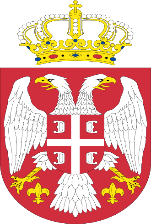 Република СрбијаПРИВРЕДНИ СУД У НОВОМ САДУул. Сутјеска бр. 321101 НОВИ САДТелефон судске управе    021/4876-201ПРЕДСТАВКЕ, ПРИТУЖБЕ И УРГЕНЦИЈЕЧланом 8 Закона о уређењу судова уређено је право странке и другог учесника у судском поступку на притужбу кад сматра да се поступак одуговлачи, да је неправилан или да постоји било какав утицај на његов ток и исход. 	Подносилац притужбе ____________________________________________________(име и адреса)	Ознака и број судског  предмета ___________Својство странке у том предмету (заокружити):тужилац / тужениоштећени / окривљенипредлагач /противник предлагачаповерилац / дужникпуномоћник,заступник Кратка садржина притужбе, представке или ургенције:Да ли сте раније притуживали по истом предмету, ако јесте под којим бројем___________Датум: _______________                         		  Странка ___________________